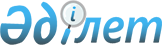 Об утверждении государственного образовательного заказа на дошкольное воспитание и обучение, размера подушевого финансирования и родительской платы в Карасуском районе на 2016 годПостановление акимата Карасуского района Костанайской области от 3 июня 2016 года № 145. Зарегистрировано Департаментом юстиции Костанайской области 5 июля 2016 года № 6533      В соответствии со статьей 31 Закона Республики Казахстан от 23 января 2001 года "О местном государственном управлении и самоуправлении в Республике Казахстан", подпунктом 8-1) пункта 4 статьи 6 Закона Республики Казахстан от 27 июля 2007 года "Об образовании" акимат Карасуского района ПОСТАНОВЛЯЕТ:

      1. Утвердить государственный образовательный заказ на дошкольное воспитание и обучение, размер подушевого финансирования и родительской платы в дошкольных организациях образования Карасуского района на 2016 год, финансируемых за счет целевых трансфертов из республиканского бюджета и средств местного бюджета согласно приложениям 1, 2 к настоящему постановлению.

      2. Контроль за исполнением настоящего постановления возложить на заместителя акима Карасуского района по социальным вопросам.

      3. Настоящее постановление вводится в действие по истечении десяти календарных дней после дня его первого официального опубликования и распространяется на отношения, возникшие с 1 января 2016 года.

 Государственный образовательный заказ на дошкольное воспитание и обучение, размер подушевого финансирования и родительской платы в дошкольных организациях образования Карасуского района на 2016 год, финансируемых за счет целевых трансфертов из республиканского бюджета Государственный образовательный заказ на дошкольное воспитание и обучение, размер подушевого финансирования и родительской платы в дошкольных организациях образования Карасуского района на 2016 год, финансируемых за счет средств местного бюджета
					© 2012. РГП на ПХВ «Институт законодательства и правовой информации Республики Казахстан» Министерства юстиции Республики Казахстан
				
      Аким района

А. Шамшиев
Приложение 1
к постановлению акимата
от 3 июня 2016 года
№ 145№

Административно-территориальное расположение организаций дошкольного воспитания и обучения

Наименование организаций дошкольного воспитания и обучения

Количество воспитанников организаций дошкольного воспитания и обучения

Размер подушевого финансирования в дошкольных организациях в месяц (тенге)

Размер родительской платы в дошкольных организациях образования в месяц (тенге)

1

Карасуский район

Дошкольный мини-центр с полным днем пребывания при государственном учреждении "Ильичевская средняя школа" отдела образования акимата Карасуского района.

40

15028

5000

2

Карасуский район

Дошкольный мини-центр с полным днем пребывания при государственном учреждении "Жамбылская основная школа" отдела образования акимата Карасуского района.

40

15028

5000

3

Карасуский район

Дошкольный мини-центр с полным днем пребывания при государственном учреждении "Ленинская средняя школа" отдела образования акимата Карасуского района.

35

15028

5000

4

Карасуский район

Дошкольный мини-центр с полным днем пребывания при государственном учреждении "Люблинская средняя школа" отдела образования акимата Карасуского района.

35

15028

5000

5

Дошкольный мини-центр с полным днем пребывания при государственном учреждении "Станционная средняя школа" отдела образования акимата Карасуского района.

40

15028

5000

6

Дошкольный мини-центр с полным днем пребывания при государственном учреждении "Теректинская основная школа" отдела образования акимата Карасуского района.

20

15028

5000

7

Дошкольный мини-центр с полным днем пребывания при государственном учреждении "Новоселовская средняя школа" отдела образования акимата Карасуского района.

30

15028

5000

8

Дошкольный мини-центр с полным днем пребывания при государственном учреждении "Целинная средняя школа" отдела образования акимата Карасуского района.

40

15028

5000

9

Дошкольный "Детский сад "Салтанат" отдела образования акимата Карасуского района с полным днем пребывания.

120

27342,36

5000

10

Дошкольный "Детский сад "Бөбек" отдела образования акимата Карасуского района с полным днем пребывания.

40

35185,83

5000

11

Дошкольный "Детский сад "Ақерке" отдела образования акимата Карасуского района с полным днем пребывания.

20

10377,08

5000

Приложение 2
к постановлению акимата
от 3 июня 2016 года
№ 145№

Административно-территориальное расположение организаций дошкольного воспитания и обучения

Наименование организаций дошкольного воспитания и обучения

Количество воспитанников организаций дошкольного воспитания и обучения

Размер подушевого финансирования в дошкольных организациях в месяц (тенге)

Размер родительской платы в дошкольных организациях образования в месяц (тенге)

1

Карасуский район

Дошкольный мини-центр с полным днем пребывания при государственном учреждении "Павловская средняя школа" отдела образования акимата Карасуского района.

40

11085

5000

2

Карасуский район

Дошкольный мини-центр с полным днем пребывания при государственном учреждении "Ушаковская основная школа" отдела образования акимата Карасуского района.

18

11085

5000

3

Карасуский район

Дошкольный мини-центр с не полным днем пребывания при государственном учреждении "Герценская основная школа" отдела образования акимата Карасуского района.

5

6496

5

Карасуский район

Дошкольный мини-центр с не полным днем пребывания при государственном учреждении "Жекекольская начальная школа" отдела образования акимата Карасуского района.

6

6496

6

Карасуский район

Дошкольный мини-центр с не полным днем пребывания при государственном учреждении "Жумагулская начальная школа" отдела образования акимата Карасуского района.

3

6496

7

Карасуский район

Дошкольный мини-центр с неполным днем пребывания при государственном учреждении "Майская начальная школа" отдела образования акимата Карасуского района.

5

6496

8

Карасуский район

Дошкольный мини-центр с не полным днем пребывания при государственном учреждении "Корниловская начальная школа" отдела образования акимата Карасуского района.

5

6496

9

Карасуский район

Дошкольный мини-центр с не полным днем пребывания при государственном учреждении "Маршановская начальная школа" отдела образования акимата Карасуского района.

4

6496

10

Карасуский район

Дошкольный мини-центр с не полным днем пребывания при государственном учреждении "Симферопольская начальная школа" отдела образования акимата Карасуского района.

8

6496

11

Карасуский район

Дошкольный мини-центр с не полным днем пребывания при государственном учреждении "Тюнтюгурская начальная школа" отдела образования акимата Карасуского района.

1

6496

12

Карасуский район

Дошкольный мини-центр с не полным днем пребывания при государственном учреждении "Дружбинская начальная школа" отдела образования акимата Карасуского района.

12

6496

13

Карасуский район

Дошкольный мини-центр с не полным днем пребывания при государственном учреждении "Заринская начальная школа" отдела образования акимата Карасуского района.

6

6496

14

Карасуский район

Дошкольный мини-центр с неполным днем пребывания при государственном учреждении "Жаныспайская основная школа" отдела образования акимата Карасуского района.

8

6496

15

Карасуский район

Дошкольный мини-центр с полным днем пребывания при государственном учреждении "Прогресская основная школа" отдела образования акимата Карасуского района.

9

11085

16

Карасуский район

Дошкольный мини-центр с не полным днем пребывания при государственном учреждении "Степная основная школа" отдела образования акимата Карасуского района.

11

6496

17

Карасуский район

Дошкольный мини-центр с не полным днем пребывания при государственном учреждении "Айдарлинская средняя школа" отдела образования акимата Карасуского района. 

24

6496

18

Карасуский район

Дошкольный мини-центр с не полным днем пребывания при государственном учреждении "Железнодорожная средняя школа" отдела образования акимата Карасуского района.

33

6496

19

Карасуский район

Дошкольный мини-центр с полным днем пребывания при государственном учреждении "Ключевская средняя школа" отдела образования акимата Карасуского района.

19

11085

20

Карасуский район

Дошкольный мини-центр с не полным днем пребывания при государственном учреждении "Карамырзинская средняя школа" отдела образования акимата Карасуского района.

7

6496

21

Карасуский район

Дошкольный мини-центр с не полным днем пребывания при государственном учреждении "Челгашинская средняя школа" отдела образования акимата Карасуского района.

40

6496

22

Карасуский район

Дошкольный мини-центр с не полным днем пребывания при государственном учреждении "Панфиловская начальная школа" отдела образования акимата Карасуского района.

7

6496

23

Карасуский район

Дошкольный "Детский сад "Ақерке" отдела образования акимата Карасуского района" с полным днем пребывания.

40

34213

5500

24

Карасуский район

Дошкольный "Детский сад "Болашақ" отдела образования акимата Карасуского района" с полным днем пребывания.

40

34374

5500

25

Дошкольный "Детский сад "Балапан" отдела образования акимата Карасуского района" с полным днем пребывания.

170

24551

5500

